	Женева, 17 декабря 2013 годаУважаемая госпожа,
уважаемый господин,1	12-я Исследовательская комиссия в рамках Вопроса 9/12 ставит своей целью ускорение работы над моделями P.ONRA (Воспринимаемое объективное подавление шума), P.AMD (Подходы к многомерному анализу, основанные на восприятии) и P.SPELQ (Модели прогнозирования качества, не использующие эталон).2	Предложения об участии в работе над моделями P.ONRA, P.AMD и P.SPELQ приведены, соответственно, в Приложениях 1, 2 и 3 к настоящему Циркуляру.3	Был бы признателен, если бы вы объявили о вашем предварительном намерении принять участие в совместной деятельности не позднее 31 января 2014 года по электронной почте на почтовый отражатель для Вопроса 9/12 (t13sg12q9@lists.itu.int).4	Любые просьбы о предоставлении дополнительной информации или разъяснений в отношении этих предложений об участии следует направлять Докладчику по Вопросу 9/12, г-ну Йенсу Бергеру (jens.berger@swissqual.com), а также в секретариат 12-й Исследовательской комиссии (tsbsg12@itu.int).5	Хотел бы подчеркнуть важность вашего участия в работе по этим направлениям, поскольку оно способствует усилиям 12-й Исследовательской комиссии по продвижению работы над Вопросом 9/12.С уважением,Малколм Джонсон
Директор Бюро
стандартизации электросвязиПриложения: 3ПРИЛОЖЕНИЕ 1
(к Циркуляру 75 БСЭ)Предложение об участии касательно модели P.ONRA − 
Объективная оценка подавления шумаКраткое содержаниеДанное предложение об участии направляется сторонам, заинтересованным в оказании содействия созданию модели объективной оценки систем подавления шума (P.ONRA). Этим сторонам предлагается объявить о своей заинтересованности в оказании содействия созданию модели P.ONRA и осуществлении дальнейшей активной деятельности по разработке и анализу в рамках этого проекта. Модель P.ONRA решено разрабатывать в рамках согласованного подхода, при котором отдельные стороны предоставляют свои существующие модели или части моделей для будущей совместной модели, а также базы данных речевых сигналов для обучения модели и ее описания.Необходимо, чтобы содействующие созданию модели P.ONRA стороны предоставили лицензии на свои права интеллектуальной собственности (ПИС), используемые в стандартизованной модели, на не требующей отчислений основе, как это определено в пункте 1 Патентного заявления и Декларации о лицензировании МСЭ-Т, или на справедливых, разумных и недискриминационных условиях, как это определено в пункте 2 этого документа.Желательно, чтобы содействующие созданию модели P.ONRA стороны предоставили лицензии на свои ПИС, используемые в стандартизованной модели, на не требующей отчислений основе, как это определено в пункте 1 Патентного заявления и Декларации о лицензировании МСЭ-Т.Требования к сторонам, участвующим в совместной деятельности Каждая заинтересованная сторона должна являться членом ИК12 МСЭ-Т. Помимо этого, должно быть принято описание административных и технических требований к модели P.ONRA в его существующем виде. Принятие данного описания требований является обязательным условием участия в совместной деятельности.Кроме того, каждая сторона, участвующая в совместной деятельности по моделям и предоставляющая базы данных, обязана разработать и подписать со всеми сторонами правовые соглашения, касающиеся обмена ПИС, ноу-хау и базами данных. Эти соглашения не относятся к сфере ответственности МСЭ-Т и должны заключаться на многосторонней основе между всеми содействующими сторонами, участвующими в совместной деятельности.Стороны, участвующие в совместной деятельности, самостоятельно решают вопрос о том, как ее организовать. В случае если стороны, участвующие в совместной деятельности, не заключат правовое соглашение в течение четырех месяцев после итогового объявления, дальнейшие действия в отношении модели P.ONRA будут вновь обсуждаться в рамках Вопроса 9/12. Объявление об участии в указанных выше проектах осуществляется в два этапа:1)	Заинтересованные стороны обязаны объявить о своем предварительном намерении принять участие в совместной деятельности в срок до 31 января 2014 года через почтовый отражатель для Вопроса 9/12. 2)	Обязательство по участию в совместной деятельности по модели P.ONRA должно быть принято в срок до 31 марта 2014 года через секретариат ИК12 МСЭ-T (tsbsg12@itu.int) или в исключительных случаях через Докладчика по Вопросу 9/12 (jens.berger@swissqual.com). Данное обязательство могут принять только те стороны, которые предварительно объявили о своем участии. Данное итоговое обязательство основано на описании требований к модели P.ONRA, которое в рамках Вопроса 9/12 считается достаточным для начала деятельности по разработке модели. Предполагается достичь согласия в отношении описания требований в марте 2014 года в ходе промежуточного собрания по Вопросу 9/12. В случае если описание требований будет сочтено недостаточным, предельный срок обязательства по участию в совместной деятельности будет соответствующим образом перенесен.ГрафикДополнительные примечанияЗаинтересованным сторонам следует подписаться на использование почтового отражателя ИК12 МСЭ-Т для Вопроса 9: t13sg12q9@lists.itu.int. ПРИЛОЖЕНИЕ 2
(к Циркуляру 75 БСЭ)Предложение об участии касательно модели P.AMD – Объективное прогнозирование подуровней качества прослушивания Краткое содержаниеДанное предложение об участии направляется сторонам, заинтересованным в оказании содействия созданию модели объективного прогнозирования качества прослушивания без использования эталона (P.AMD). Этим сторонам предлагается объявить о своей заинтересованности в оказании содействия созданию модели P.AMD и осуществлении дальнейшей активной деятельности по разработке и анализу в рамках этого проекта. Модель P.AMD решено разрабатывать в рамках согласованного подхода, при котором отдельные стороны предоставляют свои существующие модели или части моделей для будущей совместной модели, а также базы данных речевых сигналов для обучения модели и ее описания.Необходимо, чтобы содействующие созданию модели P.AMD стороны предоставили лицензии на свои права интеллектуальной собственности (ПИС), используемые в стандартизованной модели, на не требующей отчислений основе, как это определено в пункте 1 Патентного заявления и Декларации о лицензировании МСЭ-Т, или на справедливых, разумных и недискриминационных условиях, как это определено в пункте 2 этого документа.Желательно, чтобы содействующие созданию модели P.AMD стороны предоставили лицензии на свои ПИС, используемые в стандартизованной модели, на не требующей отчислений основе, как это определено в пункте 1 Патентного заявления и Декларации о лицензировании МСЭ-Т.Требования к сторонам, участвующим в совместной деятельности Каждая заинтересованная сторона должна являться членом ИК12 МСЭ-Т. Помимо этого, должно быть принято описание административных и технических требований к модели P.AMD в его существующем виде. Принятие данного описания требований является обязательным условием участия в совместной деятельности.Кроме того, каждая сторона, участвующая в совместной деятельности по моделям и предоставляющая базы данных, обязана разработать и подписать со всеми сторонами правовые соглашения, касающиеся обмена ПИС, ноу-хау и базами данных. Эти соглашения не относятся к сфере ответственности МСЭ-Т и должны заключаться на многосторонней основе между всеми содействующими сторонами, участвующими в совместной деятельности.Стороны, участвующие в совместной деятельности, самостоятельно решают вопрос о том, как ее организовать. В случае если стороны, участвующие в совместной деятельности, не заключат правовое соглашение в течение четырех месяцев после итогового объявления, дальнейшие действия в отношении модели P.AMD будут вновь обсуждаться в рамках Вопроса 9/12. Объявление об участии в указанных выше проектах осуществляется в два этапа:1)	Заинтересованные стороны обязаны объявить о своем предварительном намерении принять участие в совместной деятельности в срок до 31 января 2014 года через почтовый отражатель для Вопроса 9/12. 2)	Обязательство по участию в совместной деятельности по модели P.AMD должно быть принято в срок до 31 марта 2014 года через секретариат ИК12 МСЭ-T (tsbsg12@itu.int) или в исключительных случаях через Докладчика по Вопросу 9/12 (jens.berger@swissqual.com). Данное обязательство могут принять только те стороны, которые предварительно объявили о своем участии. Данное итоговое обязательство основано на описании требований к модели P.AMD, которое в рамках Вопроса 9/12 считается достаточным для начала деятельности по разработке модели. Предполагается достичь согласия в отношении описания требований в марте 2014 года в ходе промежуточного собрания по Вопросу 9/12. В случае если описание требований будет сочтено недостаточным, предельный срок обязательства по участию в совместной деятельности будет соответствующим образом перенесен.ГрафикДополнительные примечанияЗаинтересованным сторонам следует подписаться на использование почтового отражателя ИК12 МСЭ-Т для Вопроса 9: t13sg12q9@lists.itu.int.ПРИЛОЖЕНИЕ 3
(к Циркуляру 75 БСЭ)Предложение об участии касательно модели P.SPELQ – Объективное прогнозирование качества прослушивания без использования эталонаКраткое содержаниеДанное предложение об участии направляется сторонам, заинтересованным в оказании содействия созданию модели объективного прогнозирования качества прослушивания без использования эталона‎ (P.SPELQ). Этим сторонам предлагается объявить о своей заинтересованности в оказании содействия созданию модели P.SPELQ и осуществлении дальнейшей активной деятельности по разработке и анализу в рамках этого проекта. Модель P.SPELQ решено разрабатывать в рамках согласованного подхода, при котором отдельные стороны предоставляют свои существующие модели или части моделей для будущей совместной модели, а также базы данных речевых сигналов для обучения модели и ее описания.Необходимо, чтобы содействующие созданию модели P.SPELQ стороны предоставили лицензии на свои права интеллектуальной собственности (ПИС), используемые в стандартизованной модели, на не требующей отчислений основе, как это определено в пункте 1 Патентного заявления и Декларации о лицензировании МСЭ-Т, или на справедливых, разумных и недискриминационных условиях, как это определено в пункте 2 этого документа.Желательно, чтобы содействующие созданию модели P.SPELQ стороны предоставили лицензии на свои ПИС, используемые в стандартизованной модели, на не требующей отчислений основе, как это определено в пункте 1 Патентного заявления и Декларации о лицензировании МСЭ-Т.Требования к сторонам, участвующим в совместной деятельности Каждая заинтересованная сторона должна являться членом ИК12 МСЭ-Т. Помимо этого, должно быть принято описание административных и технических требований к модели P.SPELQ в его существующем виде. Принятие данного описания требований является обязательным условием участия в совместной деятельности.Кроме того, каждая сторона, участвующая в совместной деятельности по моделям и предоставляющая базы данных, обязана разработать и подписать со всеми сторонами правовые соглашения, касающиеся обмена ПИС, ноу-хау и базами данных. Эти соглашения не относятся к сфере ответственности МСЭ-Т и должны заключаться на многосторонней основе между всеми содействующими сторонами, участвующими в совместной деятельности.Стороны, участвующие в совместной деятельности, самостоятельно решают вопрос о том, как ее организовать. В случае если стороны, участвующие в совместной деятельности, не заключат правовое соглашение в течение четырех месяцев после итогового объявления, дальнейшие действия в отношении модели P.SPELQ будут вновь обсуждаться в рамках Вопроса 9/12. Объявление об участии в указанных выше проектах осуществляется в два этапа:1)	Заинтересованные стороны обязаны объявить о своем предварительном намерении принять участие в совместной деятельности в срок до 31 января 2014 года через почтовый отражатель для Вопроса 9/12. 2)	Обязательство по участию в совместной деятельности по модели P.SPELQ должно быть принято в срок до 31 марта 2014 года через секретариат ИК12 МСЭ-T (tsbsg12@itu.int) или в исключительных случаях через Докладчика по Вопросу 9/12 (jens.berger@swissqual.com). Данное обязательство могут принять только те стороны, которые предварительно объявили о своем участии. Данное итоговое обязательство основано на описании требований к модели P.SPELQ, которое в рамках Вопроса 9/12 считается достаточным для начала деятельности по разработке модели. Предполагается достичь согласия в отношении описания требований в марте 2014 года в ходе промежуточного собрания по Вопросу 9/12. В случае если описание требований будет сочтено недостаточным, предельный срок обязательства по участию в совместной деятельности будет соответствующим образом перенесен.График Дополнительные примечанияЗаинтересованным сторонам следует подписаться на использование почтового отражателя ИК12 МСЭ-Т для Вопроса 9: t13sg12q9@lists.itu.int. _____________Бюро стандартизации 
электросвязи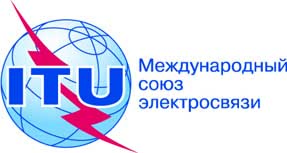 Осн.:Циркуляр 75 БСЭ
COM 12/HO–	Администрациям Государств – Членов СоюзаТел.:
Факс:
Эл. почта:+41 22 730 6356 
+41 22 730 5853tsbsg12@itu.intКопии:–	Членам Сектора МСЭ-Т–	Ассоциированным членам МСЭ-Т–	Академическим организациям − Членам МСЭ-Т–	Председателю и заместителям Председателя 12-й Исследовательской комиссии –	Директору Бюро развития электросвязи–	Директору Бюро радиосвязи Предмет:Предложения 12-й Исследовательской комиссии об участии в работе над моделями P.ONRA, P.AMD и P.SPELQДействие:Просьба объявить о вашем предварительном намерении принять участие в совместной деятельности в срок до 31 января 2014 года1	Стабильный проект описания требованийПромежуточное собрание по Вопросу 9/12, март 2014 года2	Первоначальное объявление об участии31 января 2014 года3	Обязательство по участию31 марта 2014 года4	Краткое изложение модели, первые акустические эталонные испытания в соответствии с описанием Конец 2014 года5	Первая версия совместной модели P.ONRA и результаты анализа Середина 2015 года6	Итоговая модель, результаты оценки, проект Рекомендации P.ONRAПоследующее собрание ИК12 1	Стабильный проект описания требованийПромежуточное собрание по Вопросу 9/12, март 2014 года2	Первоначальное объявление об участии31 января 2014 года3	Обязательство по участию31 марта 2014 года4	Краткое изложение модели, первые акустические эталонные испытания в соответствии с описанием Конец 2014 года5	Первая версия совместной модели P.AMD и результаты анализа Середина 2015 года6	Итоговая модель, результаты оценки, проект Рекомендации P.AMDПоследующее собрание ИК12 1	Стабильный проект описания требованийПромежуточное собрание по Вопросу 9/12, март 2014 года2	Первоначальное объявление об участии31 января 2014 года3	Обязательство по участию31 марта 2014 года4	Краткое изложение модели, первые акустические эталонные испытания в соответствии с описанием Конец 2014 года5	Первая версия совместной модели P.SPELQ и результаты анализа Середина 2015 года6	Итоговая модель, результаты оценки, проект Рекомендации P.SPELQПоследующее собрание ИК12 